Θέμα:  «Ορθή επανάληψη της απόφασης 201/2019 του Δημοτικού Συμβουλίου»        Κύριε Πρόεδρε, έχοντας υπόψη:Tις διατάξεις:i)Του N. 3852/2010 (Φ.Ε.Κ. 87 Α΄) «Νέα Αρχιτεκτονική της Αυτοδιοίκησης και της Αποκεντρωμένης    Διοίκησης  - Πρόγραμμα Καλλικράτης» και ειδικά το άρ. 65, με βάση το οποίο το δημοτικό συμβούλιο αποφασίζει για όλα τα θέματα που αφορούν το δήμο, εκτός από εκείνα που ανήκουν εκ του νόμου στην αρμοδιότητα του δημάρχου ή άλλου οργάνου του δήμου ή το ίδιο το δημοτικό συμβούλιο μεταβίβασε σε επιτροπή του,ii) Του άρ. 904 του Αστικού Κώδικα, με βάση το οποίο όποιος έγινε πλουσιότερος χωρίς νόμιμη αιτία από την περιουσία ή με ζημία άλλου έχει υποχρέωση να αποδώσει την ωφέλεια. Η υποχρέωση αυτή γεννιέται ιδίως σε περίπτωση παροχής αχρεώστητης ή παροχής για αιτία που δεν επακολούθησε ή έληξε ή αιτία παράνομη ή ανήθικη.iii) Του άρ. 914 του Αστικού Κώδικα, που ορίζει ότι όποιος ζημιώσει άλλον παράνομα και υπαίτια, έχει υποχρέωση να τον αποζημιώσειΤην με ΑΠ 48155/2018 αίτηση του κου Μαγνησαλή περί επιστροφής ποσού ως αχρεωστήτωςκαταβληθέντος με βάση την απόφαση 148/2016 (ΑΔΑ:ΨΩ7ΥΩΕΚ-49Α)του Δημοτικού Συμβουλίου του δήμου ΚαλλιθέαςΤην με αριθμό 74/26-2-2015 (υπό καθαρογραφή) απόφαση του Ειρηνοδικείου Καλλιθέας, που ρυθμίζει την έννομη σχέση μεταξύ των κυρίων Μαγνησαλή-Ρεκούδη και Θεοδώρου-Ρεκούδη,     παρακαλούμε κατά την προσεχή συνεδρίαση του Δημοτικού Συμβουλίου να συμπεριλάβετε μεταξύ των  θεμάτων της ημερήσιας διάταξης και να εγκρίνετε αίτημα ανάκλησης της απόφασης 148/2016(ΑΔΑ: ΨΩ7ΥΩΕΚ-49Α) του Δημοτικού Συμβουλίου Καλλιθέας λόγω της μη λήψης υπόψη στοιχείων, που αν και υπήρχαν κατά το χρόνο έκδοσής της, εντούτοις τέθηκαν εις γνώση των υπηρεσιών του Δήμου σε χρόνο μεταγενέστερο.Ειδικότερα, τα ΕΛΤΑ δια των ταχυδρομικών υπαλλήλων τους, κυρίων Μαγνησαλή Θεολόγου και Θεοδώρου Κωνσταντίνου, κατέβαλαν διαδοχικά προνοιακό επίδομα ύψους 12.110€ δια του πρώτου και 3.770€ δια του δεύτερου εξ΄αυτών σε μη δικαιούχο, εξαιτίας του ότι δεν προέβησαν σε έλεγχο νομιμοποίησης της λαβούσας. Το προνοιακό επίδομα αφορούσε τον θανόντα στις 17-06-2005 Στεφανιάν Στέφανο. Παρά το θάνατο και την έλλειψη νομιμοποίησης, η κόρη του δικαιούχου, κα Ρεκούδη Συραγώ εξακολούθησε να εισπράττει παρανόμως το επίδομα από 22-7-2005 ως 18-3-2010 , ώστε τελικά προέκυψε αχρεώστητη καταβολή στην τελευταία συνολικού ύψους 15.880€.Προκειμένου να αποφύγουν ενδεχόμενες ποινικές και πειθαρχικές κυρώσεις, αλλά και λόγω της αδικοπρακτικής τους ευθύνης έναντι του δήμου Καλλιθεάς, οι δύο ταχυδρόμοι επέστρεψαν στα ΕΛΤΑ και εν συνεχεία τα ΕΛΤΑ απέδωσαν στις 19-03-2012 στον λογαριασμό του δήμου στην ΕΤΕ 137/540550-54 το οφειλόμενο ποσό, που εισπράχθηκε από το Ταμείο του Δήμου με το ΓΕΕΑ 54/20-03-2012 και αποδόθηκε στο Υπουργείο Εσωτερικών με συμψηφιστική παρακράτηση του ποσού από το αποδοτέο στο δήμο Καλλιθέας για την πληρωμή των προνοιακών επιδομάτων.Παράλληλα οι ίδιοι στράφηκαν αναγωγικά εναντίον της κας Ρεκούδη, διεκδικώντας το σύνολο του ποσού αλλά και αποζημίωση λόγω ηθικής βλάβης. Σε συνέχεια των με ΑΠ 38161/2015 και 41531/02-09-2015 αιτήσεων των κυρίων Μαγνησαλή και Θεοδώρου, περί επιστροφής των χρημάτων, που κατέθεσαν ως αχρεωστήτως καταβληθέντων, το Ταμείο ζήτησε γνωμοδότηση της Νομικής Υπηρεσίας. Με το με ΑΠ 44692/17-9-2015 έγγραφό της η Νομική Υπηρεσία γνωμοδότησε υπέρ της επιστροφής , ώστε έγινε εισήγηση του Ταμείου και εκδόθηκε η με αρ. 148/2016 σχετική απόφαση του Συμβουλίου, με βάση την οποία ο Δήμος ενέκρινε την επιστροφή ποσού 12.110 € στον κο Μαγνησαλή και 3.770 € στον κο Θεοδώρου.Η απόφαση αυτή δεν είχε εκτελεστεί μέχρι και τις 10-09-2018, οπότε ο κος Μαγνησαλής με την με ΑΠ 48155/10-9-2018 αίτησή του, ζήτησε την εκτέλεση της απόφασης 148/2016 περί επιστροφής του ποσού. Σε συνέχεια της παραπάνω αίτησης και προκειμένου να αποφευχθεί ενδεχόμενη διπλή καταβολή στον ίδιο (μία από τον Δήμο Καλλιθέας ως «αχρεώστητη» και δεύτερη με εκτέλεση του ίδιου κατά της οφειλέτριας σε περίπτωση, που ο ίδιος είχε στραφεί αναγωγικά εναντίον της),αλλά κυρίως διότι οι ταχυδρομικοί υπάλληλοι δεν ζημιώθηκαν από τον Δήμο Καλλιθέας, αλλά από την κα Ρεκούδη, το Ταμείο ζήτησε από τον κο Μαγνησαλή να μας στείλει τις αποφάσεις των δικαστηρίων, στα οποία είχε ενδεχομένως προσφύγει.Ο ίδιος, μας έστειλε μέσω ηλεκτρονικού ταχυδρομείου το (διατακτικό) τμήμα της απόφασης 18951/2014 του Δ΄ Τριμελούς Πλημμελειοδικείου Αθηνών και την με αριθμό 74/2015, (υπό καθαρογραφή) απόφαση του Ειρηνοδικείου Καλλιθέας , που δέχεται την αγωγή των δύο ταχυδρόμων και υποχρεώνει την εναγόμενη κα Ρεκούδη να καταβάλλει στον μεν πρώτο 12.110€ , στον δε δεύτερο 3.770€, με νόμιμο τόκο, από την επομένη της επίδοσης της παρούσας αγωγής μέχρι εξοφλήσεως,  ενώ παράλληλα επιδικάζει στον καθένα 4.956€ ως χρηματική ικανοποίηση λόγω ηθικής βλάβης. Η απόφαση δε κηρύσσεται ως προσωρινά εκτελεστή. Το Ταμείο με το με ΑΠ 4691/2019 ζήτησε από το Ειρηνοδικείο Καλλιθέας αντίγραφο της συγκεκριμένης απόφασης στο πλαίσιο επαλήθευσης της γνησιότητάς της και το Ειρηνοδικείο μας την απέστειλε μέσω τηλεομοιοτυπίας στις 28-01-2019.Λαμβάνοντας υπόψη όλα τα παραπάνω και καθώς:H καταβολή συνολικού ποσού 15.880 € από τους δύο ταχυδρόμους προς τα ΕΛΤΑ και εν συνεχεία από τα ΕΛΤΑ προς το Δήμο, έγινε στο πλαίσιο της αδικοπρακτικής τους ευθύνης έναντι του Δήμου λόγω της ανέλεγκτης μη καταβολής από μέρους των υπαλλήλων τους σε μη δικαιούχοΗ έννομη σχέση μεταξύ των ταχυδρόμων και της κας Ρεκούδη έχει ρυθμιστεί από την απόφαση 74/26-02-2015 του Ειρηνοδικείου Καλλιθέας, η οποία είναι και προσωρινά εκτελεστή,      παρακαλούμε να ανακαλέσετε την με αριθμό 148/2016 απόφαση του Δημοτικού Συμβουλίου      Καλλιθέας.                                                                                       Ο Αντιδήμαρχος Οικονομικών Υπηρεσιών                                                                                       Ευάγγελος ΜπαρμπάκοςΣυνημμένα:Η με αρ. 148/2016 απόφαση του Δημοτικού Συμβουλίου Καλλιθέας (ΑΔΑ: ΨΩ7ΥΩΕΚ-49α)Οι με ΑΠ 38161/2015 αιτήσεις των κου Θεοδώρου Κωνσταντίνου και Η με ΑΠ  41531/2015 αίτηση του κου Μαγνησαλή Θεολόγου Μαγνησαλή ΘεολόγουΗ με ΑΠ 48155/2018 αίτηση του κου Μαγνησαλή ΘεολόγουΗ από 27-01-2012 βεβαίωση της Δ/νσης ΕΛΤΑ περί επιστροφής ποσού ύψους 12.110€ από τον κο ΜαγνησαλήΤο από 19-03-2012 extrait του λογαριασμού του Δήμου στην ΕΤΕ 137/540550-54Το ΓΕΕΑ 54/20-03-2012Το με ΑΠ 59145/2017 έγγραφό μας προς το ΥΠ.ΕΣ. περί επιστροφής των εισπραχθέντων από προνοιακά επιδόματαΤο με ΑΠ 4691/25-01-2019 έγγραφο του Ταμείου περί χορήγησης αντιγράφου της απόφασης 74/2015 Η παραληφθείσα μέσω τηλεομοιοτυπίας απόφαση 74/2015 του Ειρηνοδικείου ΚαλλιθέαςΕσωτερική διανομή:                                                                                         ΔήμαρχοΑντιδήμαρχο, κο ΜπαρμπάκοΓεν. ΓραμματέαΔ/νση Δημ. ΠροσόδωνΔ/νση Οικονομικών ΥπηρεσιώνΤαμείο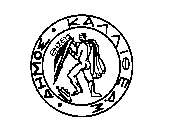 ΕΛΛΗΝΙΚΗ ΔΗΜΟΚΡΑΤΙΑ                                                ΝΟΜΟΣ ΑΤΤΙΚΗΣ	  	                                                                  ΔΗΜΟΣ  ΚΑΛΛΙΘΕΑΣ      Διεύθυνση: Οικονομικών ΥπηρεσιώνΤμήμα: ΤαμείουΜαντζαγριωτάκη 76, Καλλιθέα, ΤΚ 17676  Πληροφορίες: Mαρία ΜαντάΤηλ: 213-2070350  Φαξ:210-9561572Email: maria.manta@kallithea.gr        Καλλιθέα, 03-06-2019    Aριθ. Πρωτ.: 50151    Προς: Πρόεδρο του                  Δημοτικού Συμβουλίου